 Устав организации;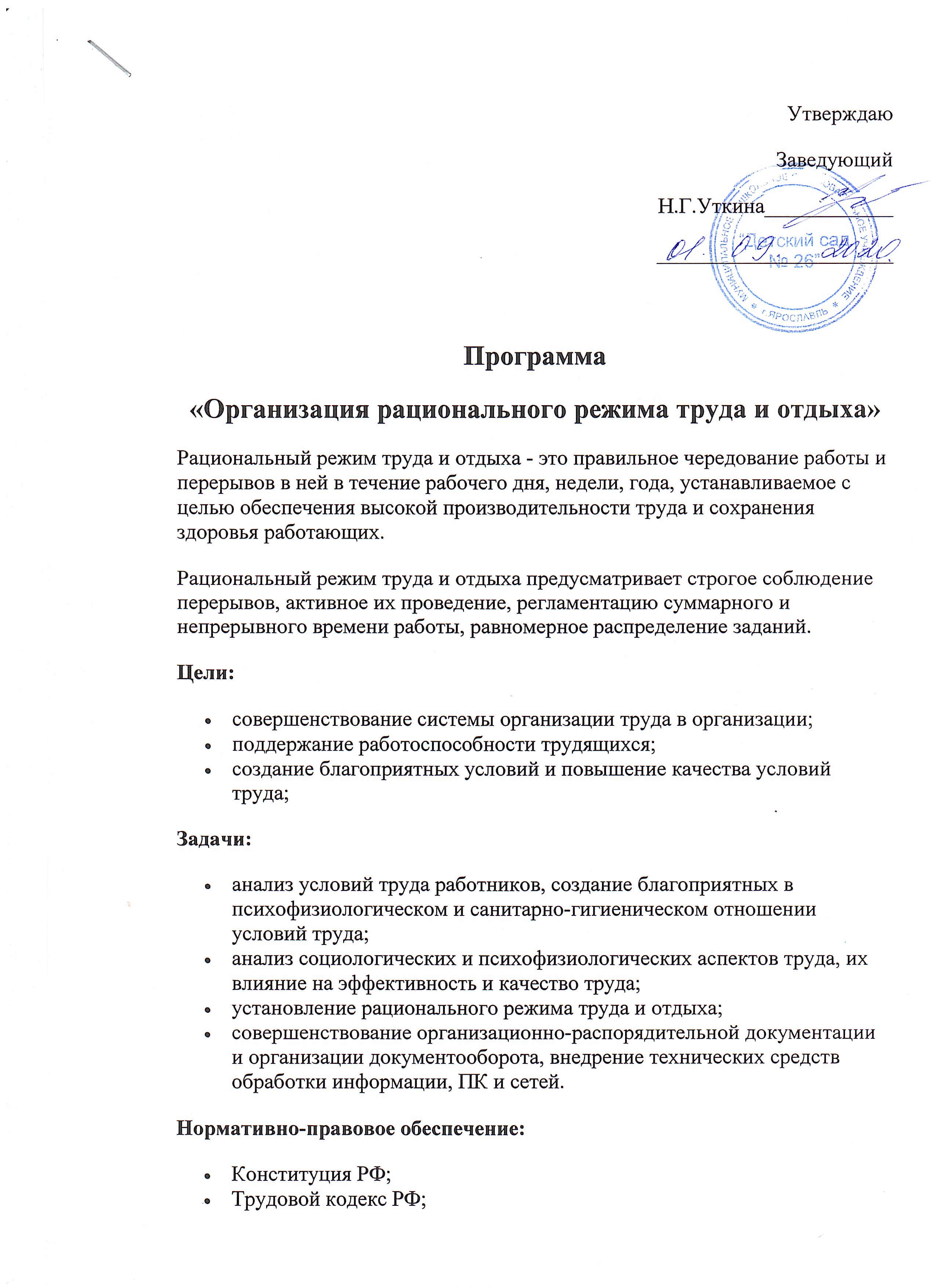 Правила внутреннего трудового распорядка;коллективный договор и иные локальные нормативные акты.Мероприятия:разработка рациональных режимов работы, графиков сменности, установление технических перерывов;проведение оценки условий, психофизиологических аспектов труда работников,усовершенствование технологий рабочего процесса, с целью повышения эффективности труда;организация эстетического предметного окружения рабочего места;организация   места для принятия пищи;регламентация микропауз, кратковременных перерывов на отдых в течение рабочего времени;обеспечить работников рекомендательным информационным материалом о профилактике утомления и организации отдыха.Организация санаторно-курортного лечения с санатории «Ясные зори»Ожидаемые результаты реализации программы:повышение эффективности и качества работы за счет систематизации и рационализации режима труда и отдыха;отлаженная система борьбы с утомлением, психоэмоциональными нагрузками, профилактика заболеваемости;создание благоприятной атмосферы в режиме рабочего дня.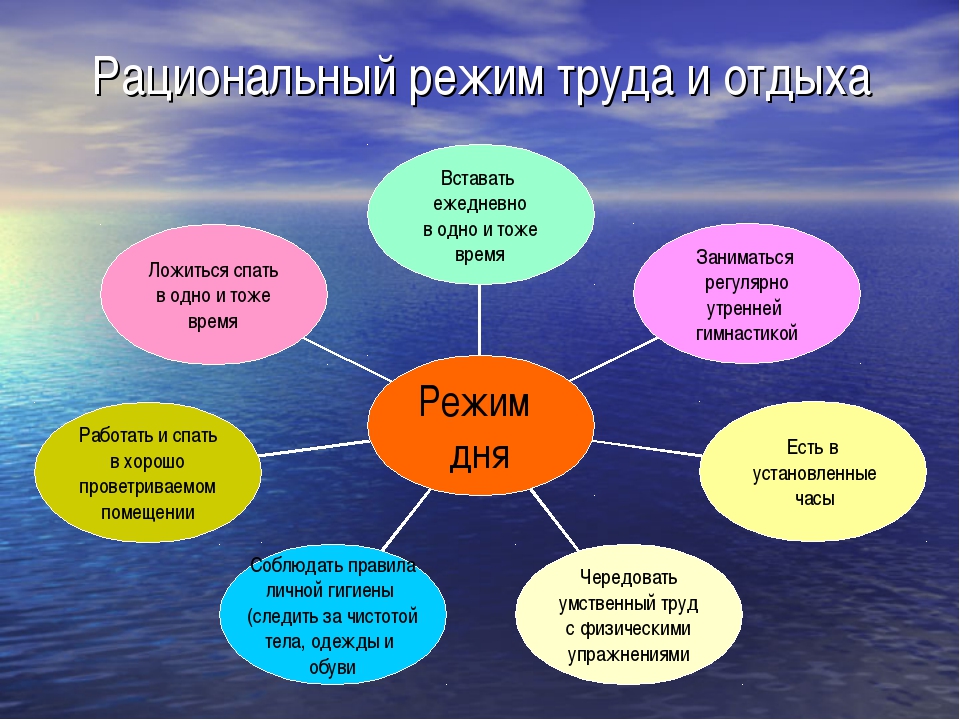 